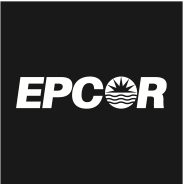 E-BILLING APPLICATIONTo begin receiving your water bill by email, please complete this application form. You can submit this form in the following ways:Drop off: using our office drop box or visiting us during office hours.Email: take a clear photo with your smartphone or camera and email to frenchcreek@epcor.com. Fax: send through the completed form by faxing to 250-954-0361.Customer details:Full Name/Company Name ____________________________________________Account Number(s) ____________________________________________________Customer telephone number ___________________________________________Service Address(es)  _____________________________________________________			____________________________________________________Email address(where your bill will be sent) ___________________________________Customer DeclarationI declare that I am the beneficiary/customer of the above mentioned account(s) and I hereby certify that the above details and information are true to the best of my knowledge. Any use of the above data is exclusively for EPCOR Water (West) Inc.’s purposes, in order to improve customer service and communication. I would like to receive my quarterly water bill by email and I understand that the bills will no longer be sent through the Post Office.___________________________________________Customer Name:___________________________________________Customer Signature:__________________________________________Date:EPCOR Water (West) Inc.#10D-1343 Alberni Hwy
Parksville, BC V9P 2B9
Tel: (250) 951-2460 Fax: (250) 954-0361